Логопедическое домашнее задание по теме: « Наши добрые сказки»− Побеседуйте с ребенком, что такое сказка, откуда к нам пришли сказки, какие бывают сказки.− Люди каких профессий трудятся, чтобы создать книжку со сказками?− Где можно познакомиться с книгой?− Перечисли известных тебе сказочных героев.«Подбери признаки и действия»Сказка (какая?) – народная, авторская, бытовая, волшебная, смешная, весёлая,…Книги (какие?) – детские, взрослые, художественные, библиотечные, научные, интересные, красочные, захватывающие,…Герой (какой?) – заколдованный, хитрый, умный, злой, глупый, справедливый, весёлый,.Сказочные персонажи (что делают?) ‒ колдуют, завораживают, пугают, рассказывают, притворяются, поют, спасают,…Читатель (что делает?) − читает, сдаёт, берёт, ищет, записывается, смотрит, интересуется, бережёт, клеит, достаёт, оформляет,…«Скажи наоборот»добрый – злой веселый – грустный правда – вымыселутро – вечер начало – конец стоять – идтисильный – слабый высокий – низкий быстро – медленнозаколдовать – расколдовать запрягать – распрягать молодой – пожилойгромко – тихо умный – глупый храбрый – трусливый хитрый – простодушный положительный – отрицательный холодно – тепло«Много - один»библиотека – библиотеки –много  библиотек книга – книги –много  книгсказка – сказки – много сказок              писатель – писатели –много  писателейчитатель – читатели – много читателей рассказ − рассказы –много  рассказов                                     «Скажи со словом «нет» Дюймовочка – нет Дюймовочки Кощей – нет Кощея Емеля – нет ЕмелиБаба Яга – нет Бабы Яги Незнайка – нет Незнайки Карлсон – нет Карлсона Мальвина – нет Мальвины Красная шапочка – нет Красной шапочкиПредложите ребёнку пересказать сказку «Три поросёнка»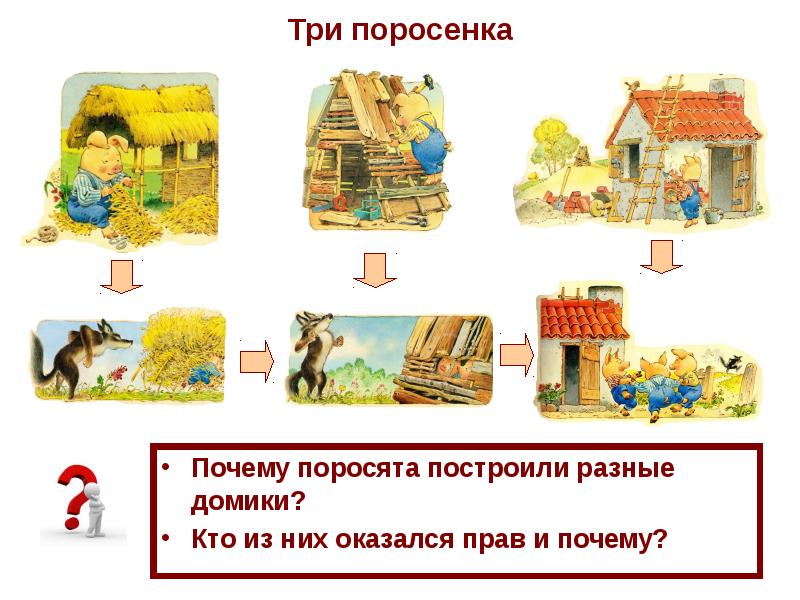 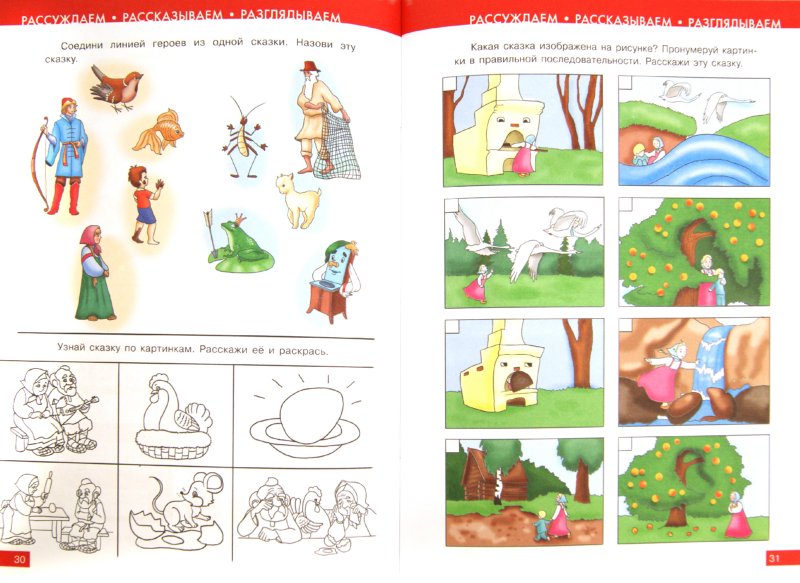 Расскажите ребенку:Сказка -  это  рассказ о вымышленных событиях, о том, чего  на свете не бывает. Сказки к нам пришли из глубины веков.  Их сочиняли люди и рассказывали друг другу, а потом их стали  собирать и записывать.  Так сказочные  истории дошли до нас. Веселые и грустные, страшные и смешные сказки знакомы всем людям с детства.  Существует три  вида русских народных сказок: волшебные, бытовые и детские сказки о животных.признаки: сказочный, прекрасный, волшебный, заколдованный, хитрый, умный, злой, добрый, добродушный,  страшный, веселый, глупый, справедливый;